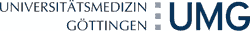 ________________________________________________________________________________Geschäftsbereich PersonalG3-245Im HauseMitteilung einer Abordnung/Rotation für die SAP-Einsatzplanung und ArbeitszeitdokumentationBitte senden Sie diese Mitteilung rechtzeitig vor Beginn der Rotation/Abordnung ein. Die Angabe des Beginn- und des (voraussichtlichen) Ende-Datums der Rotation ist zwingend erforderlich. Bei Abwesenheitsbeantragung per ESS:  Die Bearbeitung von Abwesenheitsanträgen erfolgt in der abordnenden Klinik/Organisationseinheit Die Bearbeitung von Abwesenheitsanträgen erfolgt in der Zuordnungsklinik/-organisationseinheitDie Mitteilung erfolgt durch:        Name, VornameRotiert von             KlinikRotiert zu Klinik/Stationvonbis